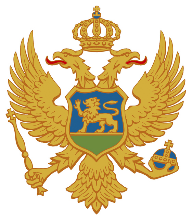 CRNA GORAZAVOD ZA ŠKOLSTVOPredmetni programZANIMLJIVA GEOGRAFIJAizborni predmet u VIII razredu osnovne školePodgorica2018.NAZIV PREDMETAZANIMLJIVA GEOGRAFIJAODREĐENJE PREDMETAIzborni predmet Zanimljiva geografija izučava se u VIII razredu. Oslanja se na sadržaje programa geografije koji su izučavani u prethodnim razredima, kao i na sadržaje geografije VIII razreda. Program je usklađen i sa drugim prirodnim i društvenim predmetima koji se izučavaju u osnovnoj školi.Program je koncipiran tako, da učenicima pruži mogućnost da prošire i prodube stečena osnovna znanja, umijeća i stavove o prirodnoj i društvenoj stvarnosti savremenog svijeta, koja su osnova za nastavak daljeg obrazovanja, intelektualnog i profesionalnog napredovanja mladog čovjeka. U tom smislu izborna geografija treba da odgovori individualnim potrebama, interesovanjima i sposobnostima svakog učenika.Sadržaj programa podsticaće kod učenika radoznalost, samostalnost, želju za otkrivanjem novog i do danas nesaznatog i nepoznatog, dalje razvijanje sklonosti i interesovanja u geografskoj nauci, kao i uopšte logičkom i apstraktnom mišljenju. Dakle, namjena ovog izbornog programa je:proširivanje i produbljivanje stečenih osnovnih znanja i umijeća;formiranje novih znanja i umijeća koja nijesu obuhvaćena redovnim sadržajem;sticanje primjenljivih znanja;podrška razvoju talentovanih učenika;pripremanje učenika za nastavak obrazovanja i izbor buduće profesije.Zanimljiva geografija se izučava u VIII razredu sa jednim časom sedmično, odnosno sa godišnjim fondom časova 34.CILJEVI PREDMETAUčenici treba da:razumiju pojave i procese u geografskom omotaču Zemlje (kroz njihove karakteristične primjere i uzročno-posljedične veze);razumiju zakonomjernost razvoja geografske sredine kao rezultata djelovanja prirodnih pojava, procesa i čovjeka;usvoje nova i prošire stečena znanja, umijeća, stavove o prirodno-geografskim i društveno-geografskim procesima i pojavama na lokalnoj, regionalnoj i planetarnoj ravni i njihovom međusobnom uticaju;razumiju strukture, procese, posebnosti, različitih regiona u okviru globalnog sistema;prošire i prodube znanja o tome kako žive i rade ljudi u različitim okruženjima u svijetu, upoznaju bogatstvo razlika naroda na Zemlji i njihov doprinos razvitku savremene civilizacije i uče da razumiju i cijene druge zemlje, narode i njihovu kulturu;razvijaju toleranciju, poštovanje, pripadnost multietničkom, multijezičkom, multikulturnom... svijetu;razvijaju sposobnost posmatranja, logičkog zaključivanja, uopštavanja, uočavanja uzročno-posljedičnih veza;razvijaju sposobnost za izvođenje jednostavnih istraživanja;razvijaju logičko i apstraktno mišljenje, kritički stav u mišljenju;stiču znanje o prirodnim resursima, njihovoj ograničenosti i održivom korišćenju;razvijaju stavove o preventivi, zaštiti i unapređivanju životne sredine;razvijaju sposobnost za samostalno obrazovanje uz korišćenje različitih izvora znanja;razvijaju svijest o sopstvenim znanjima i sposobnostima i daljoj profesionalnoj orijentaciji.POVEZANOST SA DRUGIM PREDMETIMA I MEĐUPREDMETNIM TEMAMAZnanja koja učenici treba da usvoje svrstana su u odgovarajuće sisteme. Stoga se nova geografska znanja moraju nadovezivati na prethodna geografska znanja i iskustva učenika i sa njima uklapati u  funkcionalni  sistem znanja. Veoma je bitna povezanost znanja u samoj geografiji, kao i sa onima iz drugih predmeta.Zanimljiva geografija predstavlja sintezu i sponu između prirodnih i društvenih nauka, pa se podrazumijeva korišćenje dostignuća i drugih nauka. U osnovnoj školi neophodna je povezanost predmeta Zanimljiva geografija sa predmetima Priroda i društvo, Poznavanje društva (razredna nastava) kada se uče prvi geografski pojmovi, upoznaje bliža okolina i drugi sadržaji neophodni za kasnije razumijevanje geografskih sadržaja. Zanimljiva geografija povezana je sa prirodnim naukama – biologijom, odnosno sa hemijom i fizikom, ali i sa matematikom i informatikom. Sadržaji iz istorije često su u vezi sa sadržajima zanimljive geografije.Razvijanje jezičkih vještina u direktnoj je vezi sa nastavom crnogorskog-srpskog, bosanskog, hrvatskog jezika i književnosti, kao i književna djela koja se odnose na sadržaje iz zanimljive geografije.Međupredmetne oblasti/teme obavezne su u svim nastavnim predmetima i svi su nastavnici u obavezi da ih ostvaruju. Međupredmetne oblasti/teme jesu sadržaji koji omogućavaju da se u opšteobrazovni kurikulum uključe određeni ciljevi i sadržaji obrazovanja koji nijesu dio formalnih disciplina ili pojedinih predmeta, ili su po strukturi interdiciplinarni. Ovi sadržaji doprinose integrativnom pristupu opšteg obrazovanja i u većoj mjeri povezuju sadržaje pojedinih predmeta. Podrazumijeva se kreiranje nastavnog procesa i aktivnosti koje podstiču više nivoe mišljenja, kritičko mišljenje i kreativnost. Zato je važno voditi računa o ovim temama tokom planiranja i realizacije ishoda učenja predmetnog programa Zanimljiva geografija. E.	OBRAZOVNO-VASPITNI ISHODI PREDMETADIDAKTIČKE PREPORUKE ZA REALIZACIJU PREDMETANastavnicima se preporučuje orijentacioni broj časova po obrazovno-vaspitnim ishodima. Obrazovno-vaspitni ishodi i ishodi učenja dati su tabelarno. Nastavnik ostvaruje obrazovno-vaspitne ishode kroz aktivnosti učenika. Jednom aktivnošću može se dostići više ishoda, a jedan ishod može se dostići preko više različitih aktivnosti. Sloboda i kreativnost nastavnika ispoljavaće se kroz samostalno planiranje i određivanje tipova časova, izbor nastavnih metoda i oblika rada, raspored nastavnih sadržaja, izbor nastavnih sredstava i aktivnosti za svaki obrazovno-vaspitni ishod. Primjeri aktivnosti su prijedlozi i nastavnik može upotrijebiti i druge načine za ostvarivanje ciljeva. Prilikom planiranja nastavnog sadržaja, nastavnik treba da vodi računa o sposobnostima i uzrastu učenika, njegovim potrebama i interesovanjima, uslovima i nastavnim sredstvima kojima škola raspolaže. Sadržaj programa nije zamišljen kao strogo definisan, već nastavnici i učenici prema sopstvenim interesovanjima i mogućnostima mogu sami istraživati i birati karakteristične primjere. Učenje mora imati smisla za učenika. Zato, umjesto insistiranja na pamćenju činjenica, kod učenika treba razvijati sposobnost za samostalno korišćenje različitih izvora znanja, za povezivanje sopstvenih iskustava i školskog znanja, treba ih podsticati da samostalno istražuju i uče. Da bi se ostvario visok nivo postignuća, umjesto faktografije, akcenat treba da bude na učenju smislenih, međusobno povezanih sadržaja potrebnih za dalje obrazovanje i svakodnevni život. U nastavi geografije se srijećemo sa mnoštvom geografskih informacija, pojmova, naziva, statističkih podataka. U tom pogledu veoma je važno da se razvijaju sposobnosti za najlakše i najbrže usvajanje, i primjenu geografskih informacija. Nastavnici treba da koriste metode i aktivnosti koje će podsticati i razvijati sposobnosti klasifikacije i sistematizacije, izdvajanje bitnog od nebitnog, kao i uočavanje važnih podataka i činjenica, kao i da podstiču inicijativu i kreativnost učenika. Da bi se ostvario kvalitet i trajnost stečenih znanja, neophodno je ostvariti korelaciju među različitim nastavnim predmetima. Sama priroda geografije, kao nauke koja predstavlja sintezu i sponu između prirodnih i društvenih nauka, a samim tim podrazumijeva i korišćenje dostignuća drugih nauka, predstavlja idealan model za usvajanje sistema znanja, što je jedan od osnovnih ciljeva učenja uopšte. Ne postoji samo jedan model dobrog časa, ali postoje zahtjevi koje treba uvažavati da bi čas bio dobar. Prilikom planiranja časa, nastavnik treba da ima na umu cilj (šta treba postići časom), koji je najbolji način za to i kojim sredstvima raspolaže. Učenici treba u najvećoj mjeri da učestvuju u svakoj fazi nastave, treba im dati mogućnost da postavljaju pitanja i tragaju za odgovorima, da rade u grupama i istražuju. Učenici će dostići više nivoe znanja, ukoliko im se pruži prilika da stečeno znanje primjenjuju u svakodnevnom životu ili da vrednuju značaj određenih pojava i procesa. Jedna od mogućih aktivnosti za podsticanje razvoja kreativnog mišljenja je argumentovana diskusija. U programu zanimljive geografije ima dosta pogodnih tema, o kojima učenici mogu diskutovati na času.Sadržaji zanimljive geografije su pogodni i za realizovanje projekatske nastave. Učenici mogu raditi projekatske radove i po sopstvenom izboru. Pored usvajanja određenih znanja, kroz projekatsku nastavu će učenici vježbati metode i tehnike samostalnog istraživačkog rada. Radi efikasnosti zanimljive geografske nastave, preporučuju se različiti načini motivacije u toku cjelokupne nastave. Veoma je važna upotreba savremenog audio-vizuelnog materijala, dijapozitiva, video-snimaka, filmova, pisanih dokumenata, statistike, priča, muzike itd. koje pomažu učeniku da formira slike o životu ljudi na Zemlji. Zato je važno da učenik nauči da samostalno traži, procjenjuje, prilagođava i koristi informaciju. Poseban značaj za nastavu zanimljive geografije ima primjena ICT.PRILAGOĐAVANJE PROGRAMA DJECI SA POSEBNIM OBRAZOVNIM POTREBAMA I NADARENIM UČENICIMAPrilagođavanje programa djeci sa posebnim obrazovnim potrebamaČlanom 11 Zakona o vaspitanju i obrazovanju djece sa posebnim obrazovnim potrebama propisano je da se u zavisnosti od smetnji i teškoća u razvoju, kao i od individualnih sklonosti i potreba djece obrazovni programi, pored ostalog mogu:modifikovati skraćivanjem ili proširivanjem sadržaja predmetnog programa; prilagođavati mijenjanjem metodike kojom se sadržaji predmetnog programa realizuju.Član 16 istog Zakona propisuje da je škola, odnosno resursni centar dužan da, po pravilu, u roku od 30 dana po upisu djeteta u osnovnu školu, donese individualni razvojno-obrazovni program (IROP) za dijete sa posebnim obrazovnim potrebama, u saradnji sa roditeljem i o tome obavijesti Zavod za školstvo, Centar za stručno obrazovanje i Ispitni centar.  Individualnim razvojno-obrazovnim programom se određuju: oblici vaspitno-obrazovnog rada za vaspitno-obrazovne oblasti, odnosno predmete/module, način izvođenja dodatne stručne pomoći, prohodnost između programa, prilagođavanje u organizaciji, standardi znanja, postignuća i vještina, provjera, ocjenjivanje znanja, postignuća i napredovanja djeteta, kao i raspored časova. Za pripremu, primjenu, praćenje i prilagođavanje programa, škola obrazuje stručni tim koji čine: nastavnici, stručni saradnici škole ili resursnog centra, uz učešće roditelja. Individualni razvojno-obrazovni program se može u toku godine mijenjati, odnosno prilagođavati u skladu sa napretkom i razvojem djeteta.Prilagođavanje programa darovitim učenicimaPrema Strategiji za razvoj i podršku darovitim učenicima (2015-2019), predviđen je specifični cilj: „Omogućiti obogaćivanje kurikuluma kao jedan od modela podsticanja darovitosti u školi“.Kurikulum se obogaćuje po širini, ishodima i sadržajima učenja, kao i po dubini, metodama nastave/učenja koje treba da angažuju više misaone procese u obradi tih sadržaja, a u skladu sa sposobnostima, sklonostima, interesovanjima i motivacijom darovitih učenika. U procesu planiranja nastave, potrebno je da nastavnici pažljivo definišu ishode, sadržaje i metode učenja koji će biti izazovni za darovite učenike i koji će odgovarati njihovom stepenu razvoja, ali i biti povezani sa jezgrom modula. Sadržaji, kojima se obogaćuje program, treba da budu primjereni učenikovim interesovanjima, u cilju podsticanja njihove motivacije za rad i daljeg razvoja učenikovih potencijala. Oni treba da budu dovoljno izazovni i raznovrsni da podstiču više misaone procese, pri čemu tempo rada treba da bude fleksibilan i da odgovara brzini napredovanja svakog darovitog učenika. Važno je da nastavnici koriste interdisciplinarni pristup u nastavi, koji je zasnovan na integraciji problema iz različitih oblasti nauke, jer se tako podstiče želja darovitih učenika za proširivanjem i produbljivanjem znanja, kao i razvijanjem sposobnosti da reaguju na različite pojave.Planiranje i pripremanje nastave treba da sadrži različite pristupe poučavanja, različite metode učenja, i na kraju, različite načine prezentovanja onog što se naučilo. Nastavu treba organizovati tako da omogući učenicima da primjenjuju metode učenja kao što su: rješavanje problema, izrada radova, istraživanja, kooperativno učenje, divergentno učenje i sl. Prilikom realizacije obogaćenog kurikuluma za redovnu nastavu, darovite učenike ne treba izdvajati iz odjeljenja, već im omogućiti individualan ili rad u grupi na zadacima i projektima uz stručno vođenje nastavnika. Postignuća u učenju se mogu unaprijediti kada daroviti učenici borave i uče u grupi onih sa sličnim sposobnostima i interesovanjima. Stoga je pored planiranja redovne nastave, potrebno sačiniti i plan rada dodatne nastave i sekcija (slobodnih aktivnosti) čijom će se realizacijom odgovoriti potrebama i interesovanjima darovitih učenika. U ovim planovima je potrebno posebno definisati ishode učenja koje podstiču više misaone procese (analiza, sinteza, evaluacija) kao i razvoj vještina.VREDNOVANJE OBRAZOVNO-VASPITNIH ISHODAProvjera i ocjenjivanje ishoda učenja je najosjetljivija faza vaspitno-obrazovnog rada. Od nastavnikovog vrednovanja znanja učenika zavisi hoće li znanje ostati na nivou reprodukcije ili će učenici učiti sa razumijevanjem i znanje upotrebljavati u školi i u svakodnevnom životu. Uloga nastavnika kao procjenjivača i evaluatora u nastavnom procesu je veoma važna, a ona između ostalog obuhvata:  ocjenjivanje i sve vrste intervencija koje daju povratnu informaciju o uspješnosti procesa učenja; primjenu različitih oblika ocjenjivanja i provjeravanja znanja; sve vrste verbalnih i neverbalnih odobravanja ili neodobravanja učeničkog rada od strane nastavnika; analiziranje individualnog postiguća učenika u odnosu na njegove sposobnosti, radne navike, motivaciju... Kvalitet provjeravanja i ocjenjivanja znanja biće na najvišem kvalitativnom nivou uz poštovanje stručnih didaktičkih načela u provjeravanju i ocjenjivanju znanja, kao što su primjena različitih načina i formi, uvažavanje individualnih razlika učenika, objektivnost, strpljivost, planiranje i javnost ocjenjivanja. Prilikom provjeravanja i ocjenjivanja znanja (usmenog i pismenog), nastavnici treba da uzmu u obzir ciljeve: znanje, razumijevanje, analizu, sintezu, upotrebu, vrednovanje. Geografska nastava treba da bude usmjerena na razmišljanje o načinu rješavanja problema, osposobljavanje za vlastito određivanje i odlučivanje o problemima. Cilj je razvijanje interesovanja i sposobnosti učenika. Ukoliko nastavnik dobro postavi tri osnovne pedagoške funkcije ocjenjivanja: informativnu, evaluativnu i instruktivnu, razviće se još dvije veoma važne psihološke funkcije – motivaciona i razvojna. Dakle, ocjenjivanje ne smije da se vezuje samo za utvrđivanje konačnih ocjena, nego se više koristi kao sredstvo praćenja toka nastavnog procesa. Ocjenjivanje treba bazirati na definisanim standardima znanja. Provjeravanje i ocjenjivanje znanja treba da bude usmeno i pismeno. Pismena provjera znanja treba da se obavlja na objektivnim testovima, koji pokrivaju sve nivoe zahtjevnosti. Učenike treba unaprijed upoznati sa kriterijumima ocjenjivanja. Prilikom praćenja i ocjenjivanja učenikovog rada treba uzeti u obzir i rad na terenu, vježbe, izlaganje seminarskih radova, zbirki. Nastavnik ne procjenjuje samo formalna znanja, nego i stepen angažovanja, motivacije, oblike učešća, saradnju, snalaženje u grupnom rješavanju zadataka, rezultate grupnog oblika rada itd. Prilikom provjere znanja učenicima treba omogućiti korišćenje odgovarajućih pomagala (različite vrste karata, slikovni materijal, grafičke prikaze…) kako bi najlakše pokazali svoje znanje.USLOVI ZA REALIZACIJU PREDMETAProfil i stručna sprema nastavnikaRegulisano Zakonom o osnovnom obrazovanju i vaspitanju i Pravilnikom o profilu obrazovanja nastavnika predmetne nastave.Uslovi za realizaciju nastaveZa kvalitetno i efikasno izvođenje nastave predmeta Zanimljiva geografija neophodan je kabinet ili specijalizovana geografska učionica. Učionica treba da bude opremljena najpotrebnijim nastavnim sredstvima, literaturom, didaktičkim pomagalima i audio-vizuelnim sredstvima. Radi upotrebe audio-vizuelnih sredstava trebalo bi da postoji mogućnost da se učionica zamrači. Osnovno nastavno sredstvo u nastavi geografije jesu raznovrsne geografske karte.Neophodne geografske karte su:karta Svijeta i pojedinih kontineneta (fizičko geografska i određene tematske karte);karta Crne Gore (fizičko-geografska i određene tematske karte);određene tematske karte (npr. privredne, klimatske, biogeografske, saobraćajne, turističke...)određene reljefne karte.Osim karata, važno nastavno sredstvo u učionici treba da budu različiti globusi: indukcioni, fizičko-geografski, politički, reljefni, a po mogućnosti i telurijum. Za potrebe savremene nastave veoma je bitno da kabineti/specijalizovane učionice budu opremljene računarom sa priključkom na internet, projektorom i projekcionim platnom.Poželjno je da kabinet/specijalizovana učionica za izvođenje nastave ovog predmeta ima: televizor, DVD sa odgovarajućim filmovima, odgovarajuće modele, makete, fotografije, dijagrame, grafikone, crteže, skice, kartograme, čart-tablu, odgovarajuće audio-kasete, folije, makaze, skalpel, hamer papire, papire u boji, stalke za karte, olovke u boji… Za izvođenje terenskog rada i ekskurzija potrebna su odgovarajuća pomagala, kao što su termometri za vazduh, vodu i zemljište, barometar, metar-pantljike, bidoni za vodu, lopata na rasklapanje, štoperice, lakmus papir, kompas, mjerač padavina, mjerač vjetra, topografske karte, planovi kraja u kojima se terenski rad izvodi.U kabinetu/specijalizovanoj učionici nastavnik treba da ima na raspolaganju odgovarajuću literaturu i udžbenike, odgovarajuće priručnike, časopise, geografske atlase, radne sveske, zbirke zadataka...Okvirni spisak literaturePreporučena literatura za učenike:Geografski atlas za V, VI, VII, VIII razred osnovne škole, Zavod za udžbenike i nastavna sredstva, Podgorica, 2001. Granov, J.: Geografska čitanka za VII razred osnovne škole, Zavod za udžbenike i nastavna sredstva, Beograd, Zavod za izdavanje udžbenika, Novi Sad, 1992. Dječija enciklopedija znanja (I – IV), Ljubljana, Zagreb, 1990.Dječija enciklopedija znanja: GDJE, Mladinska knjiga, Ljubljana, Zagreb, 1990. Ilić, J., Danilović, M.: Geografska čitanka za VI razred osnovne škole, Zavod za udžbenike i nastavna sredstva, Beograd, Zavod za izdavanje udžbenika, Novi Sad, 1992.Marković, J.: Geografska čitanka za VII razred osnovne škole, Zavod za udžbenike i nastavna sredstva, Beograd, 1995. Mastilo, N., Hajrić, O.: Geografska čitanka 2, Zavod za izdavanje udžbenika, Sarajevo, 1973. Mrković, J.: Geografska čitanka za VII razred osnovne škole, Zavod za udžbenike i nastavna sredstva, Beograd, 1995. Popularna literatura (časopisi “Gea”, “Zemlja, ljudi”, “National geographic”, “Magazin” – putopisi, “Dječije novine”, „Galaksija”, “Globus”)Rakićević, T.: Geografska čitanka za V razred osnovne škole, Zavod za udžbenike i nastavna sredstva, Beograd, 1993.Sitarica, R., Tadić, M.: Geografska čitanka za V razred osnovne škole, Zavod za udžbenike i nastavna sredstva, Beograd, 2003.Sitarica, R., Tadić, M.: Geografska čitanka za VI razred osnovne škole, Zavod za školstvo i nastavna sredstva, Beograd, 2003.Sitarica, R., Tadić, M.: Geografska čitanka za VII razred osnovne škole, Zavod za udžbenike i nastavna sredstva, Beograd, 2003.Veliki atlas životinja, TKPP Evro, Beograd, 1991.Zanimljiva geografija, Nolit, Beograd, 1958.Preporučena literatura za nastavnike:Aimov, I.: Kako smo saznali da je Zemlje okrugla, G. Milanovac, 1990. Đorđević, S.: Pisma iz Amerike, Srpska štamparija Dušana Petrovića, Beograd, 1983. Džumhur, Z.: Pisma iz Afrike i Evrope, Svjetlost, Sarajevo, 1991. Džumhur, Z.: Pisma iz Azije, Svjetlost, Sarajevo, 1991. Harun, T.: Kad se Zemlja trese, NIP, Zagreb, 1963. Hant, Dž.: Pobjeda nad Everestom, Minerva, Subotica, 1954. Milošević, S.: Zanimljiva geografija, Zavod za izdavanje udžbenika SR Srbije, Beograd, 1958.Nenadović, Lj.: Pisma iz Italije, Mlado pokolenje, Beograd, 1961. Pešić, S.: Katmandu, Prosveta, Beograd, 1982. Predmetni programi za devetogodišnju osnovnu školu – Zavod za školstvo, PodgoricaObrazovanje za održivi razvoj – međupredmetna oblast u predmetnim programima u osnovnoj školi, Regionalni centar za životnu sredinu – kancelarija u Podgorici, Zavod za školstvo, Podgorica, 2014. Radenković, Đ.: Džungle i ljubavi Azije, Slovoljubve, Beorad, 1961. Sekelj, T.: Kroz brazilske prašume, Zagreb, 1953. Sekelj T.: U zemlji Indijanaca, Beograd, 1956. Stražičić, N.: Čovjek osvaja pustinju, Školska knjiga, Zagreb, 1960. Stražičić, N.: Čovjek i vulkani, Školska knjiga, Zagreb, 1962. Stefanović, M.: Afrika – sjaj i tama, BMG, Beograd, 1999. Stevanović, M. Ž.: Sto dana u Americi, Dječije novine, Gornji Milanovac, 1976.Vlahović P.: Narodi i etničke zajednice Svijeta, Vuk Karadžić, Beograd, 1984.NapomenaNastavnici mogu dopuniti literaturu i preporučiti korišćenje drugih izvora u cilju aktuelizacije nastave, zbog novih dostignuća i znanja, u cilju zadovoljenja potreba i interesa učenika.U izradi programa korišćen je predmetni program Zanimljiva geografija, izborni predmet za devetogodišnju osnovnu školu, 2004, Metodološko uputstvo za pisanje predmetnih programa zasnovanih na ishodima učenja, 2017. i važeća zakonska regulativa.Predmetni program Zanimljiva geografija, izborni predmet za osnovnu školu izradila je Komisija u sljedećem sastavu:Nada Maras, predsjednikDr Snežana Grbović, članNacionalni savjet za obrazovanje (III saziv) na 5. sjednici, održanoj 16. jula 2018. godine, utvrdio je predmetni program Zanimljiva geografija kao izborni predmet za VIII razred osnovne škole.RazredSedmični broj časovaBroj časova – obavezni dio(80 - 85%)Broj časova – otvoreni dio(15 do 20%)Ukupno časovaTeorijskanastavaVježbe i ostalividovi nastaveVIII1295341415Obrazovno-vaspitni ishod 1Na kraju učenja učenik će biti sposoban da objasni vječito kretanje Zemlje.Ishodi učenja Tokom učenja učenik će moći da:objasni zonalno vrijeme i časovne zone;objasni pojam datumske granice;razumije nejednako trajanje dana i noći, objasni pojavu "bijelih noći" na sjevernom polu;objasni optičke pojave u atmosferi: polarna svjetlost, duga, halo, fatamorgana;daje primjere skretanja rječnog korita "udesno";vrednuje toplotne pojaseve sa stanovišta uslova za život.Didaktičke preporuke za realizaciju obrazovno-vaspitnog ishoda Nastavnik treba da aktivira učenike mobilisanjem prethodnih znanja i iskustava, usmjerava ih na detaljnija i trajnija posmatranja u prirodi, podstiče ih na inicijativu i kreativnost u pokušajima da samostalno objasne uzročno-posljedične veze, karakteristike i neophodnost nastanka obrađenih primjera; osnovu učenja bi trebalo da predstavljaju vlastita iskustva učenika i opservacije koje su prikupljene sa i iz različitih izvora.Sadržaji/pojmovi – 24 časovne zone; datumska granica; "bijele noći"; polarna svjetlost; duga, halo; fatamorgana; toplotni pojasevi; kalendar.Aktivnosti učenja – na karti Svijeta i časovnih zona učenici upoređuju i obrazlažu različito vrijeme u odabranim mjestima; na osnovu vlastitog znanja razgovaraju o datumskoj granici;  na konkretnim primjerima objašnjavaju nejednako trajanje dana i noći, trajanje dana i noći 6 mjeseci; koristeći postojeće znanje, adekvatno odabrani film, tekst, i sl. razgovaraju o "bijelim noćima" na sjevernom polu;  na fotografiji, filmu, prepoznaju optičke pojave: polarnu svjetlost, dugu, halo; čitaju i analiziraju odgovarajući tekst o fatamorgani; povezuju naučene sadržaje sa ranijim znanjima i iskustvima; prikupljaju, vrše selekciju materijala za izradu seminarskog rada na temu toplotnih pojaseva i njihovog uticaja na život ljudi; samostalno i u timu prezentuju rezultate svojih istraživanja;  koristeći odgovarajuću literaturu, razgovaraju o nastanku kalendara, njegovim nedostacima, izvode zaključke o nesavršenosti kalendara.Broj časova realizacije 1+1Obrazovno-vaspitni ishod 2Na kraju učenja učenik će biti sposoban da obrazloži posljedice prirodnih katastrofa po život na Zemlji.Ishodi učenja Tokom učenja učenik će moći da:objasni pojavu zemljotresa i identifikuje trusna područja na Zemlji i kod nas;objasni pojavu vulkana;identifikuje veće aktivne vulkane u Evropi i izvan nje;objasni pojavu gejzira, izvora vrele vode;izvijesti o mogućnostima predviđanja zemljotresa i erupcije vulkana, kao i mjerama koje se preduzimaju radi zaštite od njih;na konkretnom primjeru objasni kako ove prirodne pojave mogu biti uzrok promjene kvaliteta životne sredine.Didaktičke preporuke za realizaciju obrazovno-vaspitnog ishoda: nastavnik treba da organizuje nastavu uz primjenu aktivnih oblika i metoda rada, a koje su u funkciji učenja usmjerenog na učenika.Neophodno je uputiti učenike na primjenu različitih izvora informacija (popularna geografska literatura, stručni časopisi, Internet (GIS-aplikacije), film, audio i video-zapisi...). Sadržaji/pojmovi – Etna, Vezuv, vulkani Islanda; Perikutan; Sv. Jelena; Havaji, vulkanski arhipelag.Aktivnosti učenja – učenici treba da povezuju prethodna znanja sa novim saznanjima i iskustvima; posmatraju film o katastrofalnim zemljotresima i samostalno zaključuju o posljedicama i mjerama zaštite; samostalno ili u grupi sakupljaju i prezentuju odgovarajući materijal o katastrofalnom zemljotresu na crnogorskom primorju 1979. godine; putem modela i crteža objašnjavaju pojavu vulkana; na fotografiji, filmu, prepoznaju karakteristične vulkane, na karti Svijeta pokazuju njihovo prostiranje; čitaju i komentarišu tekst “Uspon na Vezuv” (Geografska čitanka 2); na konkretnom primjeru analiziraju načine borbe sa zemljotresima i vulkanima, isnose sopstvene ideje; sakupljaju odgovarajući materijal sa Interneta, iz literature, medija, na datu temu i o istom izvještavaju.c) Broj časova realizacije 1+1Obrazovno-vaspitni ishod 3Na kraju učenja učenik će biti sposoban da razlikuje erozivne sile i obrazloži karakteristične oblike reljefa nastale njihovim radom.Ishodi učenja Tokom učenja učenik će moći da: objasni kako spoljašnje sile utiču na oblikovanje reljefa i prepozna koji su to oblici; upoređuje najveće kanjone svijeta (Kolorado, rijeka Tara); opiše karakteristične delte;objasni karakteristične oblike kraške erozije u  Crnoj Gori;objasni pojavu lavina, ledenih bregova;identifikuje glavna obilježja erozivnih oblika u svom kraju.Didaktičke preporuke za realizaciju obrazovno-vaspitnog ishoda: nastavnik treba što više da primjenjuje aktivne oblike i metode rada koje se fokusiraju na učeničku aktivnost i saradnju; treba da podstiče interakciju nastavnik-učenik i razmjenu informacija između samih učenika; osnovu učenja treba da predstavljaju vlastita iskustva učenika i opservacije koje su prikupljene iz  različitih izvora; insistira se na uključivanju lokalnih sadržaja koji su u funkciji boljeg učeničkog razumijevanja planiranih ishoda učenja; preporučuje se terenski rad sa ciljem posmatranja, razvrstavanja, upoređivanja zanimljivih erozivnih oblika u svom kraju i okolini.Sadržaji/pojmovi: Veliki kanjon Kolorada; kanjon rijeke Tare; Mamutova pećina; Postojinska jama; crnogorski krš; delte; Marijanski jarak; lavine, ledeni bregovi.Aktivnosti učenja: učenici povezuju prethodna znanja i iskustva sa novim saznanjima; na fotografiji, filmu, video-zapisu prepoznaju neobične erozivne oblike, izvode zaključke o silama koje su ih formirale; koristeći fotografije, film, odgovarajući tekst opisuju kanjone Kolorada, rijeke Tare; rade seminarski rad na temu velikih riječnih delti;  posmatraju, fotografišu, opisuju, istražuju karakteristične oblike erozije u svom kraju i neposrednoj blizini; rade foto-albume i panoe sa karakterističnim oblicima erozije svog kraja; koristeći reljefnu, fizičku kartu Svijeta, pronalaze najveće visine i dubine na Zemlji, izvode zaključke; na karti morskog dna pronalaze i upoređuju najveće dubine Svjetskog okeana; na osnovu fotografija, filma, odgovarajućeg tekstualnog materijala, objašnjavaju pojavu lavina, ledenih bregova, otkrivaju uzročno-posljedične veze.Broj časova realizacije 1+1Obrazovno-vaspitni ishod 4Na kraju učenja učenik će biti sposoban da obrazloži specifična obilježja najviših planina svijeta.Ishodi učenja Tokom učenja učenik će moći da:opiše osvajanje Himalaja;opiše karakteristična naselja i stanovništvo u podnožju Himalaja;identifikuje specifičnosti Anda, Kordiljera, Kilimandžara;opiše osvajanje Mon Blana, najvišeg vrha Evrope;objasni pojavu i kretanje lednika.Didaktičke preporuke za realizaciju obrazovno-vaspitnog ishoda: nastavnik treba da aktivira učenike mobilisanjem prethodnih znanja i iskustava, upućuje učenike da samostalno ili u grupi obavljaju jednostavna istraživanja; neophodna je upotreba audio-vizuelnog materijala; u svim fazama nastavnog procesa i na svim tipovima časova treba koristiti geografsku kartu; potrebno je učenike podstaći da kritički koriste informacije (razlikuju bitno od nebitnog, uočavaju važnije podatke i činjenice, raspravljaju, iznose  i argumentovano brane svoje stavove). Sadržaji/pojmovi: Himalaji, Mont Everest; Kašmir, Katmandu; Andi, Kordiljeri; Alpi, Mon Blan; Kilimandžaro.Aktivnosti učenja: učenici koristeći vlastito znanje, odgovarajuće tekstove, film, video-zapise razgovaraju o Himalajima, osvajanju njihovih vrhova; uz korišćenje fotografije, filma, video-zapisa prepoznaju i opisuju karakteristična naselja i stanovništvo u podnožju Himalaja, izvode zaključke o uslovima za život; na karti pokazuju prostiranje najviših planina na svijetu; uz korišćenje različitih izvora informacija opisuju Ande, Kordiljere, zaključuju o uslovima za život; čitaju i razgovaraju o tekstu „Prvo penjanje na Mon Blan”; samostalno ili u grupi sakupljaju odgovarajući materijal i rade foto-albume, panoe na temu najviših planina na svijetu.Broj časova realizacije 1+1Obrazovno-vaspitni ishod 5Na kraju učenja učenik će biti sposoban da objasni promjene vremena.Ishodi učenja Tokom učenja učenik će moći da:razlikuje polove hladnoće i toplote;upoređuje slojeve atmosfere;razlikuje karakteristične vjetrove, ciklone (tajfun, uragan, monsun);razlikuje neobične padavine;objasni načine predviđanja vremena.Didaktičke preporuke za realizaciju obrazovno-vaspitnog ishoda: nastavnik treba da povezuje gradivo sa postojećim školskim i vanškolskim znanjima i iskustvima učenika, otvara mogućnost da učenik slobodno postavlja pitanja, istražuje; potrebna je upotreba audio-vizuelnih nastavnih sredstava, kao i tekstualnih izvora znanja.Sadržaji/pojmovi: polovi hladnoće i toplote; ciklon, tajfun, uragan, orkan, El Ninjo; monsun; neobične padavine.Aktivnosti učenja: učenici čitaju i analiziraju tekst „Polovi hladnoće i toplote“ (T. Rakićević, Geografska čitanka V), izvode zaključke o uzrocima; koristeći odgovarajuće podatke na karti Svijeta pronalaze i pokazuju najtoplije i najhladnije predjele na Zemlji; analiziraju kartu strukture atmosfere; posmatraju, komentarišu film o rušilačkom vjetru El Ninju, izvode zaključke o uzrocima, posljedicama, mjerama zaštite; na konkretnom primjeru objašnjavaju značaj monsuna; čitaju tekst o neobičnim kišama, pronalaze uzročno-posljedične veze; na osnovu vlastitog iskustva razgovaraju o načinima predviđanja vremena.Broj časova realizacije (okvirno) 1+1Obrazovno-vaspitni ishod 6Na kraju učenja učenik će biti sposoban da objasni smjenivanje prirodnih zona.Ishodi učenja Tokom učenja učenik će moći da:navede i opiše osnovna obilježja pustinje;razlikuje karakteristične pojave u pustinji;opiše oaze;identifikuje karakteristike džungle, savane, stepe;navodi gdje šta uspijeva (od kokosa do banane).Didaktičke preporuke za realizaciju obrazovno-vaspitnog ishoda: nastavniku se preporučuje da organizuje aktivnost za izradu projekatskog rada, organizuje rad u grupama ili parovima, pruža pomoć u prikupljanju materijala, daje instrukcije u vezi sa korišćenjem prikupljenog materijala, podstiče učenike na preuzimanje inicijative, na lični doprinos radu, omogućava slobodu mišljenja, prosuđivanja, vrednovanja; potrebno je koristiti filmski, tekstualni, ilustrativni materijal; akcenat treba da bude na onim karakteristikama sa kojima se učenici prvi put srijeću; navedeni tekstovi (filmovi) su prijedlozi, nastavnik po svom izboru, izboru i interesovanju učenika treba da bira i druge.Sadržaji/pojmovi: oaza; fatamorgana; "pijesak pjevač"; džungla, Amazonija; savana, stepa.Aktivnosti učenja: koristeći vlastito znanje, odgovarajući film, fotografije, video-zapise učenici opisuju pustinje, oaze, zaključuju o uslovima za život;  čitaju odgovarajući tekst o neobičnim pustinjskim pojavama, razgovaraju o njima, pronalaze uzroke;  posmatraju film o Amazoniji, čitaju tekst "Zeleni pakao" Amazonije (Geografska čitanka VII), samostalno daju mišljenje o značaju, procjenjuju o uslovima za život; samostalo ili u grupi sakupljaju, klasifikuju, analiziraju, iskazuju i koriste geografske informacije na datu temu; samostalno rade tabele određenog prostora i biljne kulture u njima;  rade projekatske radove na datu temu.Broj časova realizacije (okvirno) 1+1Obrazovno-vaspitni ishod 7Na kraju učenja učenik će biti sposoban da objasni kretanje okeana i mora i  njihov značaj za život na Zemlji.Ishodi učenja Tokom učenja učenik će moći da:vrednuje značaj mora i okeana za život na Zemlji;razlikuje morske struje i procijeni njihov značaj;objasni pojavu plime i oseke i procijeni njihov značaj;objasni čovjekov odnos prema najvećim vodenim površinama na Zemlji.Didaktičke preporuke za realizaciju obrazovno-vaspitnog ishoda: nastavnik treba da navodi učenike da na osnovu vlastitih znanja i iskustava na konkretnim primjerima vrednuju bogatstva  mora i okeana, te procijene o odnosu čovjeka prema ovim vodenim površinama; navedeni tekstovi su primjeri, a nastavnik po svom izboru, izboru učenika može planirati i druge tekstove.Sadržaji/pojmovi: Svjetski okean; morske struje; plima, oseka; Lofotska ostrva.Aktivnosti učenja: učenici treba da navode morska bogatstva i daju mišljenja o mogućnostima iskorišćavanja;  povezuju naučene sadržaje sa ranijim znanjima i iskustvima;  analiziraju tekst – „Sa lovcima na kitove”, „Ribarenje oko Lofotskih ostrva” (Geografska čitanka VI);  na karti prate puteve morskih struja, analiziraju njihov značaj; na osnovu odgovarajućeg materijala, vlastitog zapažanja, upoređuju plimu i oseku na različitim obalama, daju mišljenje i navode primjere o mogućnostima iskorišćavanja; rade seminarski rad na temu odnosa čovjeka prema vodama.Broj časova realizacije (okvirno) 1+1Obrazovno-vaspitni ishod 8Na kraju učenja učenik će biti sposoban da vrednuje  velike vodene tokove na ZemljiIshodi učenjaTokom učenja učenik će moći da: objasni plovidbeni značaj Rajne i Dunava; vrednuje značaj doline Nila; opiše dolinu Hoanghoa i Jangcekjanga; uoči specifičnosti i procijeni o značaju Amazona; opiše vodopade na Nijagari i Zambeziju s obzirom na njihove specifičnosti; procjenjuje značaj Volge; procijeni o značaju Misisipija sa Misurijem; vrednuje sibirske rijeke s obzirom na mogućnosti iskorišćavanja.Didaktičke preporuke za realizaciju obrazovno-vaspitnog ishoda: nastavnik treba da izbjegava ponavljanje, suvišno faktografisanje i deskripciju; akcenat treba da bude na onim sadržajima sa kojima se učenici prvi put susrijeću, kao i po izboru samih učenika; nastavnik organizuje rad u grupama ili parovima, pruža pomoć u prikupljanju materijala, daje instrukcije u vezi sa korišćenjem prikupljenog materijala i pripremi prezentacije i izvještaje o rezultatima rada.Sadržaji/pojmovi: Rajna, Dunav, Nil; Hoangho, Jangcekjang; Amazon; Nijagara; Zambezi; Volga; Misisipi sa Misurijem; sibirske rijeke.Aktivnosti učenja: učenici treba da povezuju prethodna znanja sa novim saznanjima; rade seminarski rad na temu značaja doline rijeke Rajne, Dunava, Nila; uz korišćenje karte analiziraju doline Hoanghoa i Jangcekjanga; na fotografiji, filmu prepoznaju karakteristične tokove; na osnovu odgovarajućeg materijala izvode zaključke o načinu iskorišćavanja navedenih rijeka i odnosu čovjeka prema njima; samostalno ili u timu sakupljaju, klasifikuju, analiziraju odgovarajući materijal sa Interneta, iz literature na datu temu i o istom izvještavaju;  rade foto-albume, panoe, male turističke prospekte; postavljaju kviz pitanja.Broj časova realizacije (okvirno) 2+1Obrazovno-vaspitni ishod 9Na kraju učenja učenik će biti sposoban da procijeni značaj očuvanja životne sredine.Ishodi učenja Tokom učenja učenik će moći da:prosuđuje o  uticaju čovjeka na stanje životne sredine (vazduh, voda, šume, tlo...);objasni značaj ozonskog omotača za život na Zemlji, kao i uzroke i posljedice njegovog oštećenja;objasni uzroke i posljedice kisjelih kiša;obrazlozi značaj šuma za život na Zemlji; kritički prosudi o posljedicama ubrzanog tehnološkog razvoja po životnu sredinu;obrazloži koncept održivog razvoja.Didaktičke preporuke za realizaciju obrazovno-vaspitnog ishoda: nastavnik treba posebno da naglasi međuzavisnost prirode i čovjeka,  istakne značaj održivog razvoja; takođe, treba da podstiče učenike na međusobnu komunikaciju i rad u grupi u traganju za adekvatnim primjerima iz zaštite životne sredine koji odslikavaju odnos čovjeka i biosfere; nastavnik treba da podstiče učenike na inicijativu, kreativnost u pokušajima da samostalno objasne uzrok i posljedice čovjekovog djelovanja na prirodu; učenike treba podstaći da učestvuju u duskusiji, da argumentovano iznose i brane svoje stavove, da slušaju i kritički procjenjuju uvjerljivost drugih, razmjenjuju osjećanja sa drugima.Sadržaji/pojmovi: ozonski omotač; kisjele kiše; održivi razvoj; ekološka država.Aktivnosti učenja: učenici povezuju prethodna znanja i iskustva sa novim saznanjima;  sakupljaju, klasifikuju, analiziraju i koriste odgovarajući materijal na temu prirodne sredine i čovjeka, održivog razvoja, rade seminarske radove; čitaju konkretne tekstove – „Šume, pluća Zemlje“, „Kisjele kiše“, „Naša planeta mora ostati zelena“ (Geografska čitanka V), diskutuju o datim temama, izvode zaključke; samostalno ili u grupi, uz pomoć odgovarajućih parametara, izrađuju tabele štetnih uticaja u biosferi, daju mišljenje o mjerama zaštite;  izrađuju albume, postere, zidne novine na temu „Ekološka država Crna Gora“,  izrađuju panoe sa porukama zaštite prirode i životne sredine.Broj časova realizacije (okvirno) 1+1Obrazovno-vaspitni ishod 10Na kraju učenja učenik će biti sposoban da razlikuje neobičan biljni i životinjski svijet na Zemlji.Ishodi učenja Tokom učenja učenik će moći da:prepozna neobičan životinjski svijet (anakonda, kengur, sibirski tigar, irvas, pingvin, ptica kivi);navodi rekordere u životinjskom svijetu;prepozna Jelouston – najstariji i najveći nacionalni park;navodi i opiše nama neobične biljne vrste (sekvoja, eukaliptus, baobab);vrednuje značaj pamuka, pirinča, kafe...;prepozna i opiše neobičan svijet Arktika i Antarktika;objasni značaj odgovornog odnosa prema biljkama i životinjama kao jedinkama i vrstama.Didaktičke preporuke za realizaciju obrazovno-vaspitnog ishoda: nastavnik podstiče učenike da pronalaze i koriste različite izvore informacija – štampane, elektronske, vizuelne; upućuje učenike na međusobnu komunikaciju i rad u grupi u traganju za specifičnim, neobičnim i zanimljivim biljnim i životinjskim vrstama (u građi, ponašanju, funkcijama, odnosu sa okolinom...); da već stečena znanja povezuju sa sopstvenim iskustvom; da samostalno istražuju i uče; nastavnici treba da podstiču i razvijaju sposobnosti klasifikacije i sistematizacije bitnog od nebitnog i uočavanje važnih podataka i činjenica.Sadržaji/pojmovi: egzotične životinje Afrike; anakonda, kengur, kivi, irvas, sibirski tigar, pingvin; Jeloustonski nacionalni park; sekvoja, eukaliptus, baobab, pirinač, pamuk, kafa.Aktivnosti učenja: učenici povezuju prethodna znanja sa novim saznanjima; posmatraju odgovarajući film o životinjskom svijetu Afrike, razgovaraju o filmu; rade foto-albume, panoe nama neobičnog životinjskog svijeta;  prikupljaju odgovarajući materijal (slikovni, tekstualni) o zanimljivom životinjskom svijetu, rade seminarske radove i izvještavaju; na osnovu konkretnog materijala opisuju Jelouston, izvode zaključke o posebnosti; prikupljaju, selektuju, analiziraju, koriste odgovarajući materijal sa Interneta, iz popularne literature, rade seminarske radove; na fotografiji, filmu prepoznaju karakteristične biljne i životinjske vrste; koristeći odgovarajuće podatke izrađuju tabele rekordera biljnog i životinjskog carstva; na osnovu vlastitog znanja samostalno ili u grupi daju mišljenje o značaju pirinča, pamuka, kafe; posmatraju film na temu čudesnog svijeta Arktika i Antarktika, diskutuju na datu temu; prikazuju slajdove sa karakterističnim biljnim i životinjskim vrstama.Broj časova realizacije (okvirno) 1+2Obrazovno-vaspitni ishod 11Na kraju učenja učenik će biti sposoban da  obrazloži glavna obilježja rijetkih stanovnika Zemlje.Ishodi učenja Tokom učenja učenik će moći da:objasni način života Eskima, rijetkih stanovnika Sjevera;razlikuje drevne narode Amerike, Maje, Inke, Asteke, Indijance;upoređuje  karakteristično stanovništvo Afrike - Pigmeje, Bušmane, Tuareze;opiše specifičnosti Aboridžina, malobrojnih stanovnika Australije;prepoznaje način života navedenog stanovništva;razumije da predrasude mogu negativno uticati na međuljudske odnose.Didaktičke preporuke za realizaciju obrazovno-vaspitnog ishoda: preporučuje se primjena aktivnih oblika i metoda rada koje se fokusiraju na aktivnostima i saradnji učenika; učenike treba što više podsticati na samostalan, kreativan rad uz upotrebu različitih izvora informacija, usmjeravati ih na kritičko korišćenje informacija; akcenat treba da bude na onim karakteristikama po kojima su pojedini narodi prepoznatljivi u svijetu; nastavnik treba da podstiče učenike na argumentovano diskutovanje i sučeljavanje stavova pri pojavi određenih problema, jasno i direktno izražavanje svojih stavova.Sadržaji/pojmovi: Eskimi; Maje, Inke, Asteci; Indijanci; Pigmeji, Bušmani, Tuarezi; Aboridžini.Aktivnosti učenja: na osnovu odgovarajućih filmova, tekstova, izvode zaključke o životu i radu Eskima u uslovima hladne polarne klime; rade seminarske radove na temu drevnih naroda Amerike, Maja, Asteka, Inka Indijanaca; sakupljaju odgovarajuće podatke (slikovne, pisane) o zanimljivom stanovništvu Afrike, prezentuju rezultate svojih istraživanja; posmatraju film, čitaju tekstove o australijskim Aboridžinima, samostalno i u timu daju mišljenje o životu, položaju ovog stanovništva Australije; diskutuju na temu stereotipa o pojedinim narodima, etničkim, vjerskim zajednicama; samostalno i u grupi prikupljaju, klasifikuju fotografije, razglednice, postere; rade foto-albume, zidne novine na datu temu.Broj časova realizacije (okvirno)  1+2Obrazovno-vaspitni ishod 12Na kraju učenja učenik će biti sposoban da opiše specifična naselja na Zemlji. Ishodi učenja Tokom učenja učenik će moći da:opisuje smještaj stanovništva od prirodnih skloništa do savremenih megalopolisa;prepozna najsjevernija naselja na Zemlji (Murmansk, Tula, Noriljsk);opiše naselja na "orlovim visinama" (u Andima, Tibetu);prepoznaje karakteristična naselja (Venecija, Pariz, Jerusalim, Njujork, Rio de Ženeiro, Singapur...).Didaktičke preporuke za realizaciju obrazovno-vaspitnog ishoda: nastavnik treba da insistira na kartografskoj pismenosti i upotrebi geografskih karata; potrebno je da  uputi učenike na prikupljanje i korišćenje raznovrsnih informacija, posebno na važnost korišćenja ICT tehnologije; treba insistirati na onim sadržajima sa kojima se učenici prvi put srijeću, kao i sadržajima po izboru samih učenika.Sadržaji/pojmovi: Murmansk, Tula, Noriljsk; Potosi, La Paz; Katmandu; Venecija, Njujork, Jerusalim, Pariz, Rio de Žaneiro, Singapur.Aktivnosti učenja: na osnovu vlastitog znanja učenici upoređuju ljudska staništa od prirodnih skloništa do megalopolisa; čitaju i komentarišu tekstove o najsjevernijim naseljima na Zemlji, samostalno daju mišljenje o uslovima za život;  na karti Svijeta pronalaze, pokazuju najsjevernija i najviša naselja na Zemlji; na fotografiji, filmu, video-zapisu, slajdu prepoznaju karakteristična naselja; koristeći konkretni materijal izvode zaključke o životu i radu stanovništva u najvišim naseljima na Zemlji; rade seminarske radove na temu karakterističnih naselja, npr. Venecija, Jerusalim, Njujork, Pariz, Rio, Singapur; samostalno ili u grupi prave izložbe, albume, zidne novine, panoe, turističke maršrute na datu temu; izrađuju male turističke prospekte neobičnih naselja na Zemlji.Broj časova realizacije (okvirno)  1+1Obrazovno-vaspitni ishod 13Na kraju učenja učenik će biti sposoban da obrazloži značaj građevinskih gorostasa i otkrića koja su oplemenila svijet.Ishodi učenja Tokom učenja učenik će moći da:vrednuje značaj tunela ispod Alpa, Lamanša;opisuje najduže mostove na svijetu;vrednuje značaj Sueckog i Panamskog  kanala;izdvaja najnovija tehničko-tehnološka otkrića.Didaktičke preporuke za realizaciju obrazovno-vaspitnog ishoda: nastavnik treba da motiviše učenike da koriste različite izvore znanja, da povezuju sopstvena iskustva i školsko znanje, da samostalno istražuju;  terba da organizuje aktivnost za izradu projekatskog rada, organizuje rad u grupama ili parovima, pruža pomoć u prikupljanju  materijala, daje instrukcije u vezi sa korišćenjem prikupljenog materijala, podstiče učenike na kreativnost, omogućava slobodu mišljenja, prosuđivanja, vrednovanja; preporučuje se upotreba audio-vizuelnog materijala.Sadržaji/pojmovi: tuneli u Alpima; Lamanš; Golden Gejt; mostovi Japana; Suecki kanal; Panamski kanal.Aktivnosti učenja: koristeći vlastito znanje, odgovarajući film, tekst, učenici samostalno procjenjuju o značaju tunela ispod Alpa, Lamanša; na osnovu fotografije, filma, opisuju najduže mostove na svijetu;  pronalaze i pokazuju na karti Suecki i Panamski kanal; posmatraju film o Panamskom i Sueckom kanalu, razgovaraju o filmu, izvode zaključke o značaju; sakupljaju podatke sa Interneta, iz medija o najnovijim tehničko-tehnološkim otkrićima i o istom izvještavaju; samostalno prosuđuju o značaju; rade seminarski rad na temu Japan, zemlja ekonomskih i tehničkih čuda.Broj časova realizacije (okvirno)  1+1